Scholarship Essay Format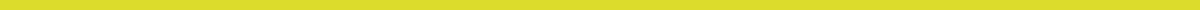 [Title: The Power of Education: Transforming Lives and Communities]Education has always been a powerful tool in shaping individuals and communities, fostering growth, and driving societal progress. My journey through education has not only transformed my life but has also instilled in me a profound sense of purpose and commitment to using my knowledge to benefit others. This essay delves into the pivotal experiences that have shaped my educational path, the challenges I have overcome, and my aspirations for the future.Growing up in a small town, access to quality education was a significant challenge. My parents, both hardworking individuals, valued education immensely but lacked the resources to provide me with the best opportunities. Despite these limitations, they instilled in me a thirst for knowledge and a relentless pursuit of excellence. I remember countless nights studying by candlelight due to frequent power outages, driven by a vision of a brighter future.One of the most transformative experiences of my educational journey was joining a local community center that offered free tutoring and mentorship programs. The dedicated volunteers not only helped me improve academically but also became role models, demonstrating the impact of giving back to the community. Their support was instrumental in helping me secure a scholarship to a prestigious high school, where my academic horizons broadened significantly.High school presented its own set of challenges. Adapting to a more rigorous academic environment while balancing part-time jobs to support my family tested my resilience and time management skills. However, these experiences taught me the value of perseverance and hard work. I excelled academically, becoming valedictorian and earning several awards for leadership and community service.My passion for education extends beyond personal achievement. Inspired by the mentors who shaped my early years, I co-founded a non-profit organization aimed at providing educational resources and support to underprivileged students in my hometown. This initiative has grown significantly, impacting over 500 students annually. Witnessing the transformative power of education in their lives reinforces my commitment to this cause.Looking ahead, I am excited about the prospect of furthering my education in college. I plan to major in education policy, focusing on creating equitable educational opportunities for all students, regardless of their socio-economic background. My long-term goal is to work with government agencies and non-profit organizations to develop and implement policies that address educational disparities.This scholarship will play a crucial role in my journey, providing the financial support needed to pursue higher education without the burden of debt. It will allow me to focus on my studies and community initiatives, furthering my ability to effect positive change. I am committed to making the most of this opportunity, not just for myself, but for the countless others who will benefit from the ripple effect of my educational journey.In conclusion, education has been the cornerstone of my personal development and community involvement. The challenges I have faced and the support I have received have shaped me into a resilient, determined individual with a deep commitment to using education as a tool for social change. This scholarship represents more than financial assistance; it is an investment in my potential to contribute to a more equitable and just society. Thank you for considering my application.